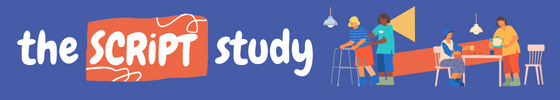 SCRiPT – Associate member - Person specificationAPTITUDE FOR RESEARCHRated throughEssential Evidence of interest in improving the quality of social careApplicationGood IT skills e.g. Word, Excel, email and databases ApplicationDesirableDemonstrates an interest in applied researchApplicationRELEVANT EXPERIENCE AND KNOWLEDGEEssential Able to demonstrate how their work is related to a client group, speciality or topic area relevant to one of the RIPT topics (1-4)ApplicationDemonstrates some understanding of current issues and challenges to service improvement in adult social care – in the statutory or voluntary sectorInterview, ApplicationDesirableEvidence of applying health and social care research into practiceApplicationSKILLS AND ABILITIESEssential Ability to work with others across professionsInterview, ApplicationEffective communication and interpersonal skillsInterview, ApplicationWorks effectively in a team, particularly in problem-solvingInterview, ApplicationIs self-aware, self-motivated, and committed to personal and professional development and learningInterview, ApplicationDemonstrates ability to be reflective and improve practice, for both self and othersInterview, Application